ЭлектроприводыЭлектроприводы общего назначения многооборотистые используются для комплектации запорной промышленной трубопроводной арматуры, устанавливаемой в помещениях, под навесом и на открытом воздухе. Электроприводы предназначены для дистанционного и автоматического управления запорной арматурой. 
Электроприводы могут работать в ручном и автоматическом режиме.
Номинальное напряжение — 380В.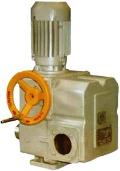 Смотрите также Электропривода для затворов, кранов / Электропривода для клапанов (однооборотные). Уважаемые покупатели, сообщаем Вам, что при установке и подключении привода, 
оборудование обязательно требует пуска-наладочных работ, которые должен выполнять 
квалифицированный специалист. Этот специалист не электрик и не электромонтер — 
данного специалиста называют КИПовец. В противном случае, при включении привода, 
выйдет из строя задвижка или сгорит двигатель электропривода.НаименованиеКрутящий момент,Н-м.Частота вращения,Об/мин.Мощность,кВт.Цена (руб.)электропривод Н-А2-04 от 25 до 60120,1832500.00электропривод Н-А2-05 от 25 до 60240,2532500.00электропривод Н-А2-11 от 60 до 100240,2532500.00электропривод Н-Б-03 от 100 до 300251,32...